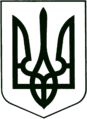 УКРАЇНА
МОГИЛІВ-ПОДІЛЬСЬКА МІСЬКА РАДА
ВІННИЦЬКОЇ ОБЛАСТІ  РІШЕННЯ №748Про внесення змін до рішення виконавчого комітету міської ради від 28.07.2022 року №245 «Про затвердження програми будівництва, реконструкції та капітального ремонту автомобільних доріг комунальної власності Могилів - Подільської міської територіальної громади на 2022-2024 роки у новій редакції»      Керуючись ст.ст. 23, 26, 53 Закону України «Про місцеве самоврядування в Україні», відповідно до законів України «Про державні цільові програми», «Про благоустрій населених пунктів», постанови Кабінету Міністрів України від 04.11.2022 року №1239 «Про внесення змін до постанови Кабінету Міністрів України від 11 березня 2022р. №252», у зв’язку із збільшенням обсягів робіт та потреби в призначеннях на поточний 2023 рік, -міська рада ВИРІШИЛА:Внести зміни до рішення виконавчого комітету міської ради від 28.07.2022 року №245 «Про затвердження програми будівництва, реконструкції та капітального ремонту автомобільних доріг комунальної власності Могилів-Подільської міської територіальної громади на 2022-2024 роки у новій редакції», а саме: додатки 1, 2, 3 до програми будівництва, реконструкції та капітального ремонту автомобільних доріг комунальної власності Могилів-Подільської міської територіальної громади на 2022-2024 роки викласти у новій редакції згідно з додатками, що додаються.Визнати таким, що втратило чинність рішення 30 сесії міської ради 8 скликання від 23.02.2023 року №686 «Про внесення змін до рішення виконавчого комітету міської ради від 28.07.2022 року №245 «Про затвердження програми будівництва, реконструкції та капітального ремонту автомобільних доріг комунальної власності Могилів-Подільської міської територіальної громади на 2022-2024 роки у новій редакції».Контроль за виконанням даного рішення покласти на першого заступника міського голови Безмещука П.О. та на постійну комісію міської ради з питань фінансів, бюджету, планування соціально-економічного розвитку, інвестицій та міжнародного співробітництва (Трейбич Е.А.).    Міський голова						Геннадій ГЛУХМАНЮК                 Додаток 1       до рішення 32 сесії       міської ради 8 скликання      від 16.06.2023 року №748               Додаток 1до програми будівництва, реконструкції та капітального ремонту автомобільних доріг комунальної власності Могилів - Подільської міської територіальної громади на 2022-2024 роки у новій редакціїФІНАНСОВЕ ЗАБЕЗПЕЧЕННЯпрограми будівництва, реконструкції та капітального ремонту автомобільних доріг комунальної власності Могилів-Подільської міської територіальної громади на 2022-2024 роки (нова редакція)   тис. грн  Секретар міської ради  			                         Тетяна БОРИСОВА                                                                                                             Додаток 2                                                                                    до рішення 32 сесії                                                                                    міської ради 8 скликання                                                                                   від 16.06.2023 року №748                                       Додаток 2                        до програми будівництва,                         реконструкції та капітального                         ремонту автомобільних доріг                         комунальної власності Могилів-                        Подільської міської територіальної                         громади на 2022-2024 роки у новій                         редакціїРЕЗУЛЬТАТИВНІ ПОКАЗНИКИпрограми будівництва, реконструкції та капітального ремонту автомобільних доріг комунальної власності Могилів - Подільської міської територіальної громади на 2022-2024 роки (нова редакція)             Секретар міської ради  					                                         Тетяна БОРИСОВА                                                                                                                      Додаток 3                                                                                             до рішення 32 сесії                                                                                             міської ради 8 скликання                                                                                            від 16.06.2023 року №748                         Додаток 3        до програми будівництва,         реконструкції та капітального         ремонту автомобільних доріг         комунальної власності Могилів -         Подільської міської територіальної         громади на 2022-2024 роки у новій         редакціїПАСПОРТпрограми будівництва, реконструкції та капітального ремонту автомобільних доріг комунальної власності Могилів-Подільської міської територіальної громади на 2022-2024 роки у новій редакції      9. Очікувані результати виконання:       Програма спрямована на створення сприятливих умов проживання населення та підвищення її життєвого рівня.      Виконання Програми дасть змогу забезпечити:- збереження існуючої мережі доріг комунальної власності від руйнування;- ліквідацію незадовільних умов руху автотранспорту, у тому числі маршрутів   загального користування, на аварійних ділянках шляхом проведення на них   ремонтних робіт;- покращення транспортного, пішохідного зв’язку та безпеки дорожнього руху;- покращення експлуатаційного стану доріг та вулиць в населених пунктах   громади;- ефективне використання наявних коштів та підвищення якості робіт, що       виконуються, у тому числі шляхом упровадження нових матеріалів та   технологій;- зменшення кількості дорожньо-транспортних пригод;- удосконалення системи управління автомобільними дорогами;- залучення інших джерел фінансування на будівництво та капітальний ремонт   та реконструкцію автомобільних доріг.      10. Контроль за виконанням:       Програма є інструментом планування і координації дій її учасників.      Щорічно, в першому кварталі року, наступному за звітним, інформація про хід реалізації Програми заслуховується на черговій сесії міської ради.Секретар міської ради  				                    Тетяна БОРИСОВАВід 16.06.2023р.32 сесії            8 скликанняОбсяг коштів, які пропонується залучити на виконання заходів ПрограмиВсього витрат на виконання ПрограмиУ тому числі по рокахУ тому числі по рокахУ тому числі по рокахОбсяг коштів, які пропонується залучити на виконання заходів ПрограмиВсього витрат на виконання Програми2022р.2023р.2024р.Державний бюджет151580,00,00,0151580,0Місцевий бюджет503652,67590,293620,5402442,0Інші джерела36826,725970,810533,3322,6Всього:692059,3933560,97104153,86554344,56№ з/пНайменування об’єкта будівництва / вид будівельних робіт, у тому числі проектні роботиНайменування головного розпорядника бюджетних коштів та замовника будівельних робітПоказники об’єкта у відповідних одиницяхЗагальна вартість будівництва, тис. грнДжерела фінансу-ванняОрієнтовні обсяги фінансування по рокам, тис. грнОрієнтовні обсяги фінансування по рокам, тис. грнОрієнтовні обсяги фінансування по рокам, тис. грнОчікуваний результат (введення в експлуа-тацію)Приміт-ка№ з/пНайменування об’єкта будівництва / вид будівельних робіт, у тому числі проектні роботиНайменування головного розпорядника бюджетних коштів та замовника будівельних робітПоказники об’єкта у відповідних одиницяхЗагальна вартість будівництва, тис. грнДжерела фінансу-вання2022р.2023р.2024р.Очікуваний результат (введення в експлуа-тацію)Приміт-ка1234567891011Капітальний ремонт міжбудинкового проїзду до дошкільного навчального закладу №2 «Гармонія» по вулиціСтавиській 67 та до багатоквартирного житлового будинку №6 по вулиці Грецькій у м. Могилеві-ПодільськомуВінницької областіУправління житлово-комунального господарства Могилів-Подільської міської ради 831 м21862,3   Державний бюджет0,0 0,0 0,0 831 м2Капітальний ремонт міжбудинкового проїзду до дошкільного навчального закладу №2 «Гармонія» по вулиціСтавиській 67 та до багатоквартирного житлового будинку №6 по вулиці Грецькій у м. Могилеві-ПодільськомуВінницької областіУправління житлово-комунального господарства Могилів-Подільської міської ради 831 м21862,3   Місцевий бюджет1862,3 0,0 0,0 831 м2Капітальний ремонт міжбудинкового проїзду до дошкільного навчального закладу №2 «Гармонія» по вулиціСтавиській 67 та до багатоквартирного житлового будинку №6 по вулиці Грецькій у м. Могилеві-ПодільськомуВінницької областіУправління житлово-комунального господарства Могилів-Подільської міської ради 831 м21862,3   Інші джерела0,00,00,0831 м2Капітальний ремонт благоустрою навпроти будинку №65 по вул. Ставиській у м. Могилеві-Подільському Вінницької областіУправління житлово-комунального господарства Могилів-Подільської міської ради 999,42 м21473,10Державний бюджет0,00,00,0999,42 м2Капітальний ремонт благоустрою навпроти будинку №65 по вул. Ставиській у м. Могилеві-Подільському Вінницької областіУправління житлово-комунального господарства Могилів-Подільської міської ради 999,42 м21473,10Місцевий бюджет2,701470,400,0999,42 м2Капітальний ремонт благоустрою навпроти будинку №65 по вул. Ставиській у м. Могилеві-Подільському Вінницької областіУправління житлово-комунального господарства Могилів-Подільської міської ради 999,42 м21473,10Інші джерела0,00,00,0999,42 м2Капітальний ремонт вулично-дорожньої мережі по проспекту Героїв (від вулиці Вокзальна до вулиці Ринкова) у м. Могилеві-Подільському  Вінницької областіУправління житлово-комунального господарства Могилів-Подільської міської ради 1,3 км/20800 м258240,0   Державний бюджет0,0 0,0 40468,0 1,3 км/20800 м2Капітальний ремонт вулично-дорожньої мережі по проспекту Героїв (від вулиці Вокзальна до вулиці Ринкова) у м. Могилеві-Подільському  Вінницької областіУправління житлово-комунального господарства Могилів-Подільської міської ради 1,3 км/20800 м258240,0   Місцевий бюджет0,0 300,0 17472,0 1,3 км/20800 м2Капітальний ремонт вулично-дорожньої мережі по проспекту Героїв (від вулиці Вокзальна до вулиці Ринкова) у м. Могилеві-Подільському  Вінницької областіУправління житлово-комунального господарства Могилів-Подільської міської ради 1,3 км/20800 м258240,0   Інші джерела0,0 0,0 0,0 1,3 км/20800 м2Капітальний ремонт вулично-дорожньої мережі по вулиці Дністровській (від проспекту Незалежності, 128 "п" до багатоквартирного житлового будинку буд. №62) у м. Могилеві-Подільському Вінницької областіУправління житлово-комунального господарства Могилів-Подільської міської ради 9175 м222937,5   Державний бюджет0,0 0,0 0,0 9175 м2Капітальний ремонт вулично-дорожньої мережі по вулиці Дністровській (від проспекту Незалежності, 128 "п" до багатоквартирного житлового будинку буд. №62) у м. Могилеві-Подільському Вінницької областіУправління житлово-комунального господарства Могилів-Подільської міської ради 9175 м222937,5   Місцевий бюджет0,0 233,5 22704,0 9175 м2Капітальний ремонт вулично-дорожньої мережі по вулиці Дністровській (від проспекту Незалежності, 128 "п" до багатоквартирного житлового будинку буд. №62) у м. Могилеві-Подільському Вінницької областіУправління житлово-комунального господарства Могилів-Подільської міської ради 9175 м222937,5   Інші джерела0,0 0,0 0,0 9175 м2Капітальний ремонт дорожнього покриття по вулиці 8 Березня (від буд. №2 до вул. Шолом Алейхема) у м. Могилеві-Подільському Вінницької областіУправління житлово-комунального господарства Могилів-Подільської міської ради 0,320 км/3150 м212445,3   Державний бюджет0,0 0,0 0,0 0,320 км/3150 м2Капітальний ремонт дорожнього покриття по вулиці 8 Березня (від буд. №2 до вул. Шолом Алейхема) у м. Могилеві-Подільському Вінницької областіУправління житлово-комунального господарства Могилів-Подільської міської ради 0,320 км/3150 м212445,3   Місцевий бюджет0,0 12445,3 0,0 0,320 км/3150 м2Капітальний ремонт дорожнього покриття по вулиці 8 Березня (від буд. №2 до вул. Шолом Алейхема) у м. Могилеві-Подільському Вінницької областіУправління житлово-комунального господарства Могилів-Подільської міської ради 0,320 км/3150 м212445,3   Інші джерела0,0 0,0 0,0 0,320 км/3150 м2Капітальний ремонт дорожнього покриття по вулиці Шолом Алейхема ум. Могилеві-Подільському Вінницької областіУправління житлово-комунального господарства Могилів-Подільської міської ради 0,180 км/810 м24092,6   Державний бюджет0,0 0,0 0,0 0,180 км/810 м2Капітальний ремонт дорожнього покриття по вулиці Шолом Алейхема ум. Могилеві-Подільському Вінницької областіУправління житлово-комунального господарства Могилів-Подільської міської ради 0,180 км/810 м24092,6   Місцевий бюджет0,0 4092,6 0,0 0,180 км/810 м2Капітальний ремонт дорожнього покриття по вулиці Шолом Алейхема ум. Могилеві-Подільському Вінницької областіУправління житлово-комунального господарства Могилів-Подільської міської ради 0,180 км/810 м24092,6   Інші джерела0,0 0,0 0,0 0,180 км/810 м2Капітальний ремонт організації дорожнього руху на перехресті вулиць Стависька-Ринкова у м. Могилеві-Подільському Вінницької областіУправління житлово-комунального господарства Могилів-Подільської міської ради влаштування пішохідних переходів і світлофорів(4 світло-фори)3200,0   Державний бюджет0,0 0,0 0,0 влаштування пішохідних переходів і світлофорів (4 світлофори)Капітальний ремонт організації дорожнього руху на перехресті вулиць Стависька-Ринкова у м. Могилеві-Подільському Вінницької областіУправління житлово-комунального господарства Могилів-Подільської міської ради влаштування пішохідних переходів і світлофорів(4 світло-фори)3200,0   Місцевий бюджет0,0 0,0 3200,0 влаштування пішохідних переходів і світлофорів (4 світлофори)Капітальний ремонт організації дорожнього руху на перехресті вулиць Стависька-Ринкова у м. Могилеві-Подільському Вінницької областіУправління житлово-комунального господарства Могилів-Подільської міської ради влаштування пішохідних переходів і світлофорів(4 світло-фори)3200,0   Інші джерела0,0 0,0 0,0 влаштування пішохідних переходів і світлофорів (4 світлофори)Капітальний ремонт дорожнього покриття по вулиці Будівельників у м. Могилеві-Подільському Вінницької областіУправління житлово-комунального господарства Могилів-Подільської міської ради 0,5 км/896 м22150,4   Державний бюджет0,0 0,0 0,0 0,5 км/896 м2Капітальний ремонт дорожнього покриття по вулиці Будівельників у м. Могилеві-Подільському Вінницької областіУправління житлово-комунального господарства Могилів-Подільської міської ради 0,5 км/896 м22150,4   Місцевий бюджет0,0 50,0 1777,8 0,5 км/896 м2Капітальний ремонт дорожнього покриття по вулиці Будівельників у м. Могилеві-Подільському Вінницької областіУправління житлово-комунального господарства Могилів-Подільської міської ради 0,5 км/896 м22150,4   Інші джерела0,0 0,0 322,6 0,5 км/896 м2Капітальний ремонт дорожнього покриття по вул. Ігоря Римара та Сергія Ковриги у м. Могилеві-Подільському Вінницької областіУправління житлово-комунального господарства Могилів-Подільської міської ради 1,02 км/5100 м28160,0   Державний бюджет0,0 0,0 0,0 1,02 км/5100 м2Капітальний ремонт дорожнього покриття по вул. Ігоря Римара та Сергія Ковриги у м. Могилеві-Подільському Вінницької областіУправління житлово-комунального господарства Могилів-Подільської міської ради 1,02 км/5100 м28160,0   Місцевий бюджет100,0 8060,0 0,0 1,02 км/5100 м2Капітальний ремонт дорожнього покриття по вул. Ігоря Римара та Сергія Ковриги у м. Могилеві-Подільському Вінницької областіУправління житлово-комунального господарства Могилів-Подільської міської ради 1,02 км/5100 м28160,0   Інші джерела0,0 0,0 0,0 1,02 км/5100 м2Капітальний ремонтдорожнього покриття по вул. М. Гудзія (Строкача) у м. Могилеві-Подільському Вінницької областіУправління житлово-комунального господарства Могилів-Подільської міської ради 0,637 км/2990 м25382,0   Державний бюджет0,0 0,0 0,0 0,637 км/2990 м2Капітальний ремонтдорожнього покриття по вул. М. Гудзія (Строкача) у м. Могилеві-Подільському Вінницької областіУправління житлово-комунального господарства Могилів-Подільської міської ради 0,637 км/2990 м25382,0   Місцевий бюджет100,0 5282,0 0,0 0,637 км/2990 м2Капітальний ремонтдорожнього покриття по вул. М. Гудзія (Строкача) у м. Могилеві-Подільському Вінницької областіУправління житлово-комунального господарства Могилів-Подільської міської ради 0,637 км/2990 м25382,0   Інші джерела0,0 0,0 0,0 0,637 км/2990 м2Капітальний ремонт дорожнього покриття по провул. Полтавському у м. Могилеві-Подільському Вінницької областіУправління житлово-комунального господарства Могилів-Подільської міської ради 0,36 км/2325 м24185,0   Державний бюджет0,0 0,0 0,0 0,36 км/2325 м2Капітальний ремонт дорожнього покриття по провул. Полтавському у м. Могилеві-Подільському Вінницької областіУправління житлово-комунального господарства Могилів-Подільської міської ради 0,36 км/2325 м24185,0   Місцевий бюджет100,0 4085,0 0,0 0,36 км/2325 м2Капітальний ремонт дорожнього покриття по провул. Полтавському у м. Могилеві-Подільському Вінницької областіУправління житлово-комунального господарства Могилів-Подільської міської ради 0,36 км/2325 м24185,0   Інші джерела0,0 0,0 0,0 0,36 км/2325 м2Капітальний ремонт дорожнього покриття по провул. Б.Хмельницького у м. Могилеві-Подільському Вінницької областіУправління житлово-комунального господарства Могилів-Подільської міської ради 0,42 км/1840 м22580,2   Державний бюджет0,0 0,0 0,0 0,42 км/1840 м2Капітальний ремонт дорожнього покриття по провул. Б.Хмельницького у м. Могилеві-Подільському Вінницької областіУправління житлово-комунального господарства Могилів-Подільської міської ради 0,42 км/1840 м22580,2   Місцевий бюджет2580,2 0,0 0,0 0,42 км/1840 м2Капітальний ремонт дорожнього покриття по провул. Б.Хмельницького у м. Могилеві-Подільському Вінницької областіУправління житлово-комунального господарства Могилів-Подільської міської ради 0,42 км/1840 м22580,2   Інші джерела0,0 0,0 0,0 0,42 км/1840 м2Капітальний ремонт вулично-дорожньої мережі по вулиці Текстильній у м. Могилеві-Подільському Вінницької областіУправління житлово-комунального господарства Могилів-Подільської міської ради 0,206 км/2173 м22456,7   Державний бюджет0,0 0,0 0,0 0,206 км/2173 м2Капітальний ремонт вулично-дорожньої мережі по вулиці Текстильній у м. Могилеві-Подільському Вінницької областіУправління житлово-комунального господарства Могилів-Подільської міської ради 0,206 км/2173 м22456,7   Місцевий бюджет2456,7 0,0 0,0 0,206 км/2173 м2Капітальний ремонт вулично-дорожньої мережі по вулиці Текстильній у м. Могилеві-Подільському Вінницької областіУправління житлово-комунального господарства Могилів-Подільської міської ради 0,206 км/2173 м22456,7   Інші джерела0,0 0,0 0,0 0,206 км/2173 м2Капітальний ремонт дорожнього покриття по вулиці Грушевського (від буд. 37 до буд. 146) у м. Могилеві-Подільському Вінницької областіУправління житлово-комунального господарства Могилів-Подільської міської ради 1,418 км/6847 м28644,6   Державний бюджет0,0 0,0 0,0 1,418 км/6847 м2Капітальний ремонт дорожнього покриття по вулиці Грушевського (від буд. 37 до буд. 146) у м. Могилеві-Подільському Вінницької областіУправління житлово-комунального господарства Могилів-Подільської міської ради 1,418 км/6847 м28644,6   Місцевий бюджет0,0 8644,6 0,0 1,418 км/6847 м2Капітальний ремонт дорожнього покриття по вулиці Грушевського (від буд. 37 до буд. 146) у м. Могилеві-Подільському Вінницької областіУправління житлово-комунального господарства Могилів-Подільської міської ради 1,418 км/6847 м28644,6   Інші джерела0,0 0,0 0,0 1,418 км/6847 м2Капітальний ремонт дорожнього покриття по вулиці Фізкультурній у м. Могилеві-Подільському Вінницької областіУправління житлово-комунального господарства Могилів-Подільської міської ради 0,556 км/2614 м25280,3   Державний бюджет0,0 0,0 0,0 0,556 км/2614 м2Капітальний ремонт дорожнього покриття по вулиці Фізкультурній у м. Могилеві-Подільському Вінницької областіУправління житлово-комунального господарства Могилів-Подільської міської ради 0,556 км/2614 м25280,3   Місцевий бюджет0,0 120,0 5160,3 0,556 км/2614 м2Капітальний ремонт дорожнього покриття по вулиці Фізкультурній у м. Могилеві-Подільському Вінницької областіУправління житлово-комунального господарства Могилів-Подільської міської ради 0,556 км/2614 м25280,3   Інші джерела0,0 0,0 0,0 0,556 км/2614 м2Капітальний ремонт дорожнього покриття по вулиці Буянова у м. Могилеві-Подільському Вінницької областіУправління житлово-комунального господарства Могилів-Подільської міської ради 0,321 км/1091 м22203,8   Державний бюджет0,0 0,0 0,0 0,321 км/1091 м2Капітальний ремонт дорожнього покриття по вулиці Буянова у м. Могилеві-Подільському Вінницької областіУправління житлово-комунального господарства Могилів-Подільської міської ради 0,321 км/1091 м22203,8   Місцевий бюджет0,0 60,0 2143,8 0,321 км/1091 м2Капітальний ремонт дорожнього покриття по вулиці Буянова у м. Могилеві-Подільському Вінницької областіУправління житлово-комунального господарства Могилів-Подільської міської ради 0,321 км/1091 м22203,8   Інші джерела0,0 0,0 0,0 0,321 км/1091 м2Капітальний ремонт дорожнього покриття по вулиці Старицького у м. Могилеві-Подільському Вінницької областіУправління житлово-комунального господарства Могилів-Подільської міської ради 0,585 км/2340 м24726,8   Державний бюджет0,0 0,0 0,0 0,585 км/2340 м2Капітальний ремонт дорожнього покриття по вулиці Старицького у м. Могилеві-Подільському Вінницької областіУправління житлово-комунального господарства Могилів-Подільської міської ради 0,585 км/2340 м24726,8   Місцевий бюджет0,0 120,0 4606,8 0,585 км/2340 м2Капітальний ремонт дорожнього покриття по вулиці Старицького у м. Могилеві-Подільському Вінницької областіУправління житлово-комунального господарства Могилів-Подільської міської ради 0,585 км/2340 м24726,8   Інші джерела0,0 0,0 0,0 0,585 км/2340 м2Капітальний ремонт дорожнього покриття по І пров. Шевченка у м. Могилеві-Подільському Вінницької областіУправління житлово-комунального господарства Могилів-Подільської міської ради 0,718 км/3303 м26672,1   Державний бюджет0,0 0,0 0,0 0,718 км/3303 м2Капітальний ремонт дорожнього покриття по І пров. Шевченка у м. Могилеві-Подільському Вінницької областіУправління житлово-комунального господарства Могилів-Подільської міської ради 0,718 км/3303 м26672,1   Місцевий бюджет0,0 200,0 6472,1 0,718 км/3303 м2Капітальний ремонт дорожнього покриття по І пров. Шевченка у м. Могилеві-Подільському Вінницької областіУправління житлово-комунального господарства Могилів-Подільської міської ради 0,718 км/3303 м26672,1   Інші джерела0,0 0,0 0,0 0,718 км/3303 м2Капітальний ремонт вулично-дорожньої мережі по вул. Острівській (від буд. №356 до ПК11+00) у м. Могилеві-Подільському Вінницької областіУправління житлово-комунального господарства Могилів-Подільської міської ради 1,2 км/12952 м236265,6   Державний бюджет0,0 0,0 0,0 1,2 км/12952 м2Капітальний ремонт вулично-дорожньої мережі по вул. Острівській (від буд. №356 до ПК11+00) у м. Могилеві-Подільському Вінницької областіУправління житлово-комунального господарства Могилів-Подільської міської ради 1,2 км/12952 м236265,6   Місцевий бюджет0,0 150,0 36115,6 1,2 км/12952 м2Капітальний ремонт вулично-дорожньої мережі по вул. Острівській (від буд. №356 до ПК11+00) у м. Могилеві-Подільському Вінницької областіУправління житлово-комунального господарства Могилів-Подільської міської ради 1,2 км/12952 м236265,6   Інші джерела0,0 0,0 0,0 1,2 км/12952 м2Реконструкція вулично-дорожньої мережі на Соборній площі (від вул. Стависька до буд. №2) у м. Могилеві-ПодільськомуВінницької областіУправління житлово-комунального господарства Могилів-Подільської міської ради 5038 м215026,6   Державний бюджет0,0 0,0 6187,4 5038 м2Реконструкція вулично-дорожньої мережі на Соборній площі (від вул. Стависька до буд. №2) у м. Могилеві-ПодільськомуВінницької областіУправління житлово-комунального господарства Могилів-Подільської міської ради 5038 м215026,6   Місцевий бюджет0,0 0,0 8839,2 5038 м2Реконструкція вулично-дорожньої мережі на Соборній площі (від вул. Стависька до буд. №2) у м. Могилеві-ПодільськомуВінницької областіУправління житлово-комунального господарства Могилів-Подільської міської ради 5038 м215026,6   Інші джерела0,0 0,0 0,0 5038 м2Капітальний ремонт вулично-дорожньої мережі по вул. Ставиській (від буд. №22 до буд. №38) у м. Могилеві-Подільському Вінницької областіУправління житлово-комунального господарства Могилів-Подільської міської ради 5412 м210261,4   Державний бюджет0,0 0,0 7183,0 5412 м2Капітальний ремонт вулично-дорожньої мережі по вул. Ставиській (від буд. №22 до буд. №38) у м. Могилеві-Подільському Вінницької областіУправління житлово-комунального господарства Могилів-Подільської міської ради 5412 м210261,4   Місцевий бюджет0,0 0,0 3078,4 5412 м2Капітальний ремонт вулично-дорожньої мережі по вул. Ставиській (від буд. №22 до буд. №38) у м. Могилеві-Подільському Вінницької областіУправління житлово-комунального господарства Могилів-Подільської міської ради 5412 м210261,4   Інші джерела0,0 0,0 0,0 5412 м2Капітальний ремонт вулично-дорожньої мережі по вул. І. Франка у м. Могилеві-Подільському Вінницької областіУправління житлово-комунального господарства Могилів-Подільської міської ради 0,448 км/5562 м215573,6   Державний бюджет0,0 0,0 10901,5 0,448 км/5562 м2Капітальний ремонт вулично-дорожньої мережі по вул. І. Франка у м. Могилеві-Подільському Вінницької областіУправління житлово-комунального господарства Могилів-Подільської міської ради 0,448 км/5562 м215573,6   Місцевий бюджет0,0 0,0 4672,1 0,448 км/5562 м2Капітальний ремонт вулично-дорожньої мережі по вул. І. Франка у м. Могилеві-Подільському Вінницької областіУправління житлово-комунального господарства Могилів-Подільської міської ради 0,448 км/5562 м215573,6   Інші джерела0,0 0,0 0,0 0,448 км/5562 м2Капітальний ремонт вулично-дорожньої мережі по вулиці Полтавській у м. Могилеві-Подільському Вінницької областіУправління житлово-комунального господарства Могилів-Подільської міської ради 1,553 км/17352 м248585,6   Державний бюджет0,0 0,0 33738,1 1,553 км/17352 м2Капітальний ремонт вулично-дорожньої мережі по вулиці Полтавській у м. Могилеві-Подільському Вінницької областіУправління житлово-комунального господарства Могилів-Подільської міської ради 1,553 км/17352 м248585,6   Місцевий бюджет388,3 0,0 14459,2 1,553 км/17352 м2Капітальний ремонт вулично-дорожньої мережі по вулиці Полтавській у м. Могилеві-Подільському Вінницької областіУправління житлово-комунального господарства Могилів-Подільської міської ради 1,553 км/17352 м248585,6   Інші джерела0,0 0,0 0,0 1,553 км/17352 м2Капітальний ремонт вулично-дорожньої мережі по вулиці Грецькій (від вулиці Полтавська до буд. №3)  у м. Могилеві-Подільському Вінницької областіУправління житлово-комунального господарства Могилів-Подільської міської ради 0,441 км/ 6700 м218760,0   Державний бюджет0,0 0,0 12922,0 0,441 км/ 6700 м2Капітальний ремонт вулично-дорожньої мережі по вулиці Грецькій (від вулиці Полтавська до буд. №3)  у м. Могилеві-Подільському Вінницької областіУправління житлово-комунального господарства Могилів-Подільської міської ради 0,441 км/ 6700 м218760,0   Місцевий бюджет0,0 300,0 5538,0 0,441 км/ 6700 м2Капітальний ремонт вулично-дорожньої мережі по вулиці Грецькій (від вулиці Полтавська до буд. №3)  у м. Могилеві-Подільському Вінницької областіУправління житлово-комунального господарства Могилів-Подільської міської ради 0,441 км/ 6700 м218760,0   Інші джерела0,0 0,0 0,0 0,441 км/ 6700 м2Капітальний ремонт вулично-дорожньої мережі по вулиці Шаргородській у м. Могилеві-Подільському Вінницької областіУправління житлово-комунального господарства Могилів-Подільської міської ради 2,34 км/20489 м257400,0   Державний бюджет0,0 0,0 40180,0 2,34 км/20489 м2Капітальний ремонт вулично-дорожньої мережі по вулиці Шаргородській у м. Могилеві-Подільському Вінницької областіУправління житлово-комунального господарства Могилів-Подільської міської ради 2,34 км/20489 м257400,0   Місцевий бюджет0,0 0,0 17220,0 2,34 км/20489 м2Капітальний ремонт вулично-дорожньої мережі по вулиці Шаргородській у м. Могилеві-Подільському Вінницької областіУправління житлово-комунального господарства Могилів-Подільської міської ради 2,34 км/20489 м257400,0   Інші джерела0,0 0,0 0,0 2,34 км/20489 м2Капітальний ремонт вулично-дорожньої мережі по вулиці Устима Кармелюка у м. Могилеві-Подільському Вінницької областіУправління житлово-комунального господарства Могилів-Подільської міської ради 0,798 км/5904 м216531,2   Державний бюджет0,0 0,0 0,0 0,798 км/5904 м2Капітальний ремонт вулично-дорожньої мережі по вулиці Устима Кармелюка у м. Могилеві-Подільському Вінницької областіУправління житлово-комунального господарства Могилів-Подільської міської ради 0,798 км/5904 м216531,2   Місцевий бюджет0,0 300,0 16231,2 0,798 км/5904 м2Капітальний ремонт вулично-дорожньої мережі по вулиці Устима Кармелюка у м. Могилеві-Подільському Вінницької областіУправління житлово-комунального господарства Могилів-Подільської міської ради 0,798 км/5904 м216531,2   Інші джерела0,0 0,0 0,0 0,798 км/5904 м2Капітальний ремонт вулично-дорожньої мережі по вулиці Василя Стуса у м. Могилеві-Подільському Вінницької областіУправління житлово-комунального господарства Могилів-Подільської міської ради 0,673 км/4374 м212247,2   Державний бюджет0,0 0,0 0,0 0,673 км/4374 м2Капітальний ремонт вулично-дорожньої мережі по вулиці Василя Стуса у м. Могилеві-Подільському Вінницької областіУправління житлово-комунального господарства Могилів-Подільської міської ради 0,673 км/4374 м212247,2   Місцевий бюджет0,0 300,0 11947,2 0,673 км/4374 м2Капітальний ремонт вулично-дорожньої мережі по вулиці Василя Стуса у м. Могилеві-Подільському Вінницької областіУправління житлово-комунального господарства Могилів-Подільської міської ради 0,673 км/4374 м212247,2   Інші джерела0,0 0,0 0,0 0,673 км/4374 м2Капітальний ремонт вулично-дорожньої мережі по вулиці Тропініна у м. Могилеві-Подільському Вінницької областіУправління житлово-комунального господарства Могилів-Подільської міської ради 0,768 км/4761 м213330,8   Державний бюджет0,0 0,0 0,0 0,768 км/4761 м2Капітальний ремонт вулично-дорожньої мережі по вулиці Тропініна у м. Могилеві-Подільському Вінницької областіУправління житлово-комунального господарства Могилів-Подільської міської ради 0,768 км/4761 м213330,8   Місцевий бюджет0,0 300,0 13030,8 0,768 км/4761 м2Капітальний ремонт вулично-дорожньої мережі по вулиці Тропініна у м. Могилеві-Подільському Вінницької областіУправління житлово-комунального господарства Могилів-Подільської міської ради 0,768 км/4761 м213330,8   Інші джерела0,0 0,0 0,0 0,768 км/4761 м2Капітальний ремонт дорожнього покриття по вул. Виноградній в с. Серебрії Могилів-Подільського району Вінницької областіУправління житлово-комунального господарства Могилів-Подільської міської ради 0,7 км/2450 м24428,0   Державний бюджет0,0 0,0 0,0 0,7 км/2450 м2Капітальний ремонт дорожнього покриття по вул. Виноградній в с. Серебрії Могилів-Подільського району Вінницької областіУправління житлово-комунального господарства Могилів-Подільської міської ради 0,7 км/2450 м24428,0   Місцевий бюджет0,0 4428,0 0,0 0,7 км/2450 м2Капітальний ремонт дорожнього покриття по вул. Виноградній в с. Серебрії Могилів-Подільського району Вінницької областіУправління житлово-комунального господарства Могилів-Подільської міської ради 0,7 км/2450 м24428,0   Інші джерела0,0 0,0 0,0 0,7 км/2450 м2Капітальний ремонт дорожнього покриття по вул. Вишневій в с. Серебрії Могилів-Подільського району Вінницької областіУправління житлово-комунального господарства Могилів-Подільської міської ради 1,9 км/6650 м28200,0   Державний бюджет0,0 0,0 0,0 1,9 км/6650 м2Капітальний ремонт дорожнього покриття по вул. Вишневій в с. Серебрії Могилів-Подільського району Вінницької областіУправління житлово-комунального господарства Могилів-Подільської міської ради 1,9 км/6650 м28200,0   Місцевий бюджет0,0 20,0 8180,0 1,9 км/6650 м2Капітальний ремонт дорожнього покриття по вул. Вишневій в с. Серебрії Могилів-Подільського району Вінницької областіУправління житлово-комунального господарства Могилів-Подільської міської ради 1,9 км/6650 м28200,0   Інші джерела0,0 0,0 0,0 1,9 км/6650 м2Капітальний ремонт дорожнього покриття по вул. Подільській в с. Серебрії Могилів-Подільського району Вінницької областіУправління житлово-комунального господарства Могилів-Подільської міської ради 0,96 км/3360 м26876,1   Державний бюджет0,0 0,0 0,0 0,96 км/3360 м2Капітальний ремонт дорожнього покриття по вул. Подільській в с. Серебрії Могилів-Подільського району Вінницької областіУправління житлово-комунального господарства Могилів-Подільської міської ради 0,96 км/3360 м26876,1   Місцевий бюджет0,0 20,0 6856,1 0,96 км/3360 м2Капітальний ремонт дорожнього покриття по вул. Подільській в с. Серебрії Могилів-Подільського району Вінницької областіУправління житлово-комунального господарства Могилів-Подільської міської ради 0,96 км/3360 м26876,1   Інші джерела0,0 0,0 0,0 0,96 км/3360 м2Капітальний ремонт дорожнього покриття по вул. Космонавтів в с. Немії Могилів-Подільського району Вінницької областіУправління житлово-комунального господарства Могилів-Подільської міської ради 0,125 км/550 м22563,5   Державний бюджет0,0 0,0 0,0 0,125 км/550 м2Капітальний ремонт дорожнього покриття по вул. Космонавтів в с. Немії Могилів-Подільського району Вінницької областіУправління житлово-комунального господарства Могилів-Подільської міської ради 0,125 км/550 м22563,5   Місцевий бюджет0,0 2563,5 0,0 0,125 км/550 м2Капітальний ремонт дорожнього покриття по вул. Космонавтів в с. Немії Могилів-Подільського району Вінницької областіУправління житлово-комунального господарства Могилів-Подільської міської ради 0,125 км/550 м22563,5   Інші джерела0,0 0,0 0,0 0,125 км/550 м2Капітальний ремонт дорожнього покриття по вул. Залізничній в с. Немії Могилів-Подільського району Вінницької областіУправління житлово-комунального господарства Могилів-Подільської міської ради 0,3 км/1150 м23584,9   Державний бюджет0,0 0,0 0,0 0,3 км/1150 м2Капітальний ремонт дорожнього покриття по вул. Залізничній в с. Немії Могилів-Подільського району Вінницької областіУправління житлово-комунального господарства Могилів-Подільської міської ради 0,3 км/1150 м23584,9   Місцевий бюджет0,0 3584,9 0,0 0,3 км/1150 м2Капітальний ремонт дорожнього покриття по вул. Залізничній в с. Немії Могилів-Подільського району Вінницької областіУправління житлово-комунального господарства Могилів-Подільської міської ради 0,3 км/1150 м23584,9   Інші джерела0,0 0,0 0,0 0,3 км/1150 м2Капітальний ремонт дорожнього покриття по вул. Джерельній (бувша вул.Комсомольська) в с. НеміїМогилів-Подільського району Вінницької областіУправління житлово-комунального господарства Могилів-Подільської міської ради 0,24 км/1260 м22772,0   Державний бюджет0,0 0,0 0,0 0,24 км/1260 м2Капітальний ремонт дорожнього покриття по вул. Джерельній (бувша вул.Комсомольська) в с. НеміїМогилів-Подільського району Вінницької областіУправління житлово-комунального господарства Могилів-Подільської міської ради 0,24 км/1260 м22772,0   Місцевий бюджет0,0 37,6 2734,4 0,24 км/1260 м2Капітальний ремонт дорожнього покриття по вул. Джерельній (бувша вул.Комсомольська) в с. НеміїМогилів-Подільського району Вінницької областіУправління житлово-комунального господарства Могилів-Подільської міської ради 0,24 км/1260 м22772,0   Інші джерела0,0 0,0 0,0 0,24 км/1260 м2Капітальний ремонт дорожнього покриття по вулиці Нижній Зарічній у с. Карпівці  Могилів-Подільського району Вінницької області  Управління житлово-комунального господарства Могилів-Подільської міської ради 2,2 км/7700 м27294,4   Державний бюджет0,0 0,0 0,0 2,2 км/7700 м2Капітальний ремонт дорожнього покриття по вулиці Нижній Зарічній у с. Карпівці  Могилів-Подільського району Вінницької області  Управління житлово-комунального господарства Могилів-Подільської міської ради 2,2 км/7700 м27294,4   Місцевий бюджет0,0 7294,4 0,0 2,2 км/7700 м2Капітальний ремонт дорожнього покриття по вулиці Нижній Зарічній у с. Карпівці  Могилів-Подільського району Вінницької області  Управління житлово-комунального господарства Могилів-Подільської міської ради 2,2 км/7700 м27294,4   Інші джерела0,0 0,0 0,0 2,2 км/7700 м2Капітальний ремонт мереж вуличного (зовнішнього) освітлення по вулиці Ставиській (від буд. №42 до вулиці Грецька) у м. Могилеві-Подільському Вінницької областіУправління житлово-комунального господарства Могилів-Подільської міської ради 40 св. точок3000,0   Державний бюджет0,0 0,0 0,0 40 св. точокКапітальний ремонт мереж вуличного (зовнішнього) освітлення по вулиці Ставиській (від буд. №42 до вулиці Грецька) у м. Могилеві-Подільському Вінницької областіУправління житлово-комунального господарства Могилів-Подільської міської ради 40 св. точок3000,0   Місцевий бюджет0,0 0,0 0,0 40 св. точокКапітальний ремонт мереж вуличного (зовнішнього) освітлення по вулиці Ставиській (від буд. №42 до вулиці Грецька) у м. Могилеві-Подільському Вінницької областіУправління житлово-комунального господарства Могилів-Подільської міської ради 40 св. точок3000,0   Інші джерела3000,0 0,0 0,0 40 св. точокКапітальний ремонт тротуарного покриття по вулиці Ставиській(від буд. №42 до вулиці Грецька) у м. Могилеві-Подільському Вінницької областіУправління житлово-комунального господарства Могилів-Подільської міської ради 3330 м27170,8   Державний бюджет0,00,00,03330 м2Капітальний ремонт тротуарного покриття по вулиці Ставиській(від буд. №42 до вулиці Грецька) у м. Могилеві-Подільському Вінницької областіУправління житлово-комунального господарства Могилів-Подільської міської ради 3330 м27170,8   Місцевий бюджет0,00,00,03330 м2Капітальний ремонт тротуарного покриття по вулиці Ставиській(від буд. №42 до вулиці Грецька) у м. Могилеві-Подільському Вінницької областіУправління житлово-комунального господарства Могилів-Подільської міської ради 3330 м27170,8   Інші джерела7170,80,00,03330 м2Капітальний ремонт дорожнього покриття по вулиці Ставиській(від буд. №42 до вулиці Грецька) у м. Могилеві-Подільському Вінницької областіУправління житлово-комунального господарства Могилів-Подільської міської ради 9620 м226333,4   Державний бюджет0,00,00,09620 м2Капітальний ремонт дорожнього покриття по вулиці Ставиській(від буд. №42 до вулиці Грецька) у м. Могилеві-Подільському Вінницької областіУправління житлово-комунального господарства Могилів-Подільської міської ради 9620 м226333,4   Місцевий бюджет0,00,00,09620 м2Капітальний ремонт дорожнього покриття по вулиці Ставиській(від буд. №42 до вулиці Грецька) у м. Могилеві-Подільському Вінницької областіУправління житлово-комунального господарства Могилів-Подільської міської ради 9620 м226333,4   Інші джерела15800,010533,30,09620 м2Капітальний ремонт дорожнього покриття по вулиці Зарічній (від вулиці Ракова Шийка до буд. №54) та вулиці Карпівської (від буд. №101 до вулиці Нижня Зарічна с. Карпівка) у м. Могилеві-Подільському Вінницької області Управління житлово-комунального господарства Могилів-Подільськоїміської ради2,3 км/8000 м212021,0   Державний бюджет0,00,00,02,3 км/8000 м2Капітальний ремонт дорожнього покриття по вулиці Зарічній (від вулиці Ракова Шийка до буд. №54) та вулиці Карпівської (від буд. №101 до вулиці Нижня Зарічна с. Карпівка) у м. Могилеві-Подільському Вінницької області Управління житлово-комунального господарства Могилів-Подільськоїміської ради2,3 км/8000 м212021,0   Місцевий бюджет0,012021,00,02,3 км/8000 м2Капітальний ремонт дорожнього покриття по вулиці Зарічній (від вулиці Ракова Шийка до буд. №54) та вулиці Карпівської (від буд. №101 до вулиці Нижня Зарічна с. Карпівка) у м. Могилеві-Подільському Вінницької області Управління житлово-комунального господарства Могилів-Подільськоїміської ради2,3 км/8000 м212021,0   Інші джерела0,00,00,02,3 км/8000 м2Капітальний ремонт дорожнього покриття по вулиці Верхній Зарічній у м. Могилеві-Подільському Вінницької області Управління житлово-комунального господарства Могилів-Подільської міської ради 1,28 км/6400 м214080,0   Державний бюджет0,00,00,01,28 км/6400 м2Капітальний ремонт дорожнього покриття по вулиці Верхній Зарічній у м. Могилеві-Подільському Вінницької області Управління житлово-комунального господарства Могилів-Подільської міської ради 1,28 км/6400 м214080,0   Місцевий бюджет0,0120,013960,01,28 км/6400 м2Капітальний ремонт дорожнього покриття по вулиці Верхній Зарічній у м. Могилеві-Подільському Вінницької області Управління житлово-комунального господарства Могилів-Подільської міської ради 1,28 км/6400 м214080,0   Інші джерела0,00,00,01,28 км/6400 м2Капітальний ремонт дорожнього покриття по вулиці Садовій у м. Могилеві-Подільському Вінницької області Управління житлово-комунального господарства Могилів-Подільської міської ради 0,495 км/2970 м25999,4   Державний бюджет0,00,00,00,495 км/2970 м2Капітальний ремонт дорожнього покриття по вулиці Садовій у м. Могилеві-Подільському Вінницької області Управління житлово-комунального господарства Могилів-Подільської міської ради 0,495 км/2970 м25999,4   Місцевий бюджет0,0120,05879,40,495 км/2970 м2Капітальний ремонт дорожнього покриття по вулиці Садовій у м. Могилеві-Подільському Вінницької області Управління житлово-комунального господарства Могилів-Подільської міської ради 0,495 км/2970 м25999,4   Інші джерела0,00,00,00,495 км/2970 м2Капітальний ремонт дорожнього покриття по вулиці Карпівській у м. Могилеві-Подільському Вінницької області Управління житлово-комунального господарства Могилів-Подільської міської ради 2,19 км/14235 м231317,0   Державний бюджет0,00,00,02,19 км/14235 м2Капітальний ремонт дорожнього покриття по вулиці Карпівській у м. Могилеві-Подільському Вінницької області Управління житлово-комунального господарства Могилів-Подільської міської ради 2,19 км/14235 м231317,0   Місцевий бюджет0,0120,031197,02,19 км/14235 м2Капітальний ремонт дорожнього покриття по вулиці Карпівській у м. Могилеві-Подільському Вінницької області Управління житлово-комунального господарства Могилів-Подільської міської ради 2,19 км/14235 м231317,0   Інші джерела0,00,00,02,19 км/14235 м2Капітальний ремонт дорожнього покриття по вулиці Верхня Карпівська у м. Могилеві-Подільському Вінницької області Управління житлово-комунального господарства Могилів-Подільської міської ради 1,175 км/8636 м218999,2   Державний бюджет0,00,00,01,175 км/8636 м2Капітальний ремонт дорожнього покриття по вулиці Верхня Карпівська у м. Могилеві-Подільському Вінницької області Управління житлово-комунального господарства Могилів-Подільської міської ради 1,175 км/8636 м218999,2   Місцевий бюджет0,0300,018699,21,175 км/8636 м2Капітальний ремонт дорожнього покриття по вулиці Верхня Карпівська у м. Могилеві-Подільському Вінницької області Управління житлово-комунального господарства Могилів-Подільської міської ради 1,175 км/8636 м218999,2   Інші джерела0,00,00,01,175 км/8636 м2Капітальний ремонт дорожнього покриття по вулиці Б. Хмельницького (від буд. №21 до ІІ провулку Верхнього Вокзального) у м. Могилеві-Подільському Вінницької областіУправління житлово-комунального господарства Могилів-Подільської міської ради 0,3км/960 м22112,0   Державний бюджет0,00,00,00,3 км/960 м2Капітальний ремонт дорожнього покриття по вулиці Б. Хмельницького (від буд. №21 до ІІ провулку Верхнього Вокзального) у м. Могилеві-Подільському Вінницької областіУправління житлово-комунального господарства Могилів-Подільської міської ради 0,3км/960 м22112,0   Місцевий бюджет0,050,02062,00,3 км/960 м2Капітальний ремонт дорожнього покриття по вулиці Б. Хмельницького (від буд. №21 до ІІ провулку Верхнього Вокзального) у м. Могилеві-Подільському Вінницької областіУправління житлово-комунального господарства Могилів-Подільської міської ради 0,3км/960 м22112,0   Інші джерела0,00,00,00,3 км/960 м2Капітальний ремонт вулично-дорожньої мережі по вулиці ВерхнійВокзальній у м. Могилеві-Подільському Вінницької області Управління житлово-комунального господарства Могилів-Подільської міської ради 1,035 км/8146 м220365,0   Державний бюджет0,00,00,01,035 км/8146 м2Капітальний ремонт вулично-дорожньої мережі по вулиці ВерхнійВокзальній у м. Могилеві-Подільському Вінницької області Управління житлово-комунального господарства Могилів-Подільської міської ради 1,035 км/8146 м220365,0   Місцевий бюджет0,0300,020065,01,035 км/8146 м2Капітальний ремонт вулично-дорожньої мережі по вулиці ВерхнійВокзальній у м. Могилеві-Подільському Вінницької області Управління житлово-комунального господарства Могилів-Подільської міської ради 1,035 км/8146 м220365,0   Інші джерела0,00,00,01,035 км/8146 м2Капітальний ремонт дорожнього покриття по І провулку Верхньому Вокзальному у м. Могилеві-Подільському Вінницької області Управління житлово-комунального господарства Могилів-Подільської міської ради 0,304 км/1216 м22456,3   Державний бюджет0,00,00,00,304 км/1216 м2Капітальний ремонт дорожнього покриття по І провулку Верхньому Вокзальному у м. Могилеві-Подільському Вінницької області Управління житлово-комунального господарства Могилів-Подільської міської ради 0,304 км/1216 м22456,3   Місцевий бюджет0,050,02406,30,304 км/1216 м2Капітальний ремонт дорожнього покриття по І провулку Верхньому Вокзальному у м. Могилеві-Подільському Вінницької області Управління житлово-комунального господарства Могилів-Подільської міської ради 0,304 км/1216 м22456,3   Інші джерела0,00,00,00,304 км/1216 м2Капітальний ремонт дорожнього покриття по ІІ провулку Верхньому Вокзальному у м. Могилеві-Подільському Вінницької області Управління житлово-комунального господарства Могилів-Подільської міської ради 0,515 км/1892 м23821,8   Державний бюджет0,00,00,00,515 км/1892 м2Капітальний ремонт дорожнього покриття по ІІ провулку Верхньому Вокзальному у м. Могилеві-Подільському Вінницької області Управління житлово-комунального господарства Могилів-Подільської міської ради 0,515 км/1892 м23821,8   Місцевий бюджет0,050,03771,80,515 км/1892 м2Капітальний ремонт дорожнього покриття по ІІ провулку Верхньому Вокзальному у м. Могилеві-Подільському Вінницької області Управління житлово-комунального господарства Могилів-Подільської міської ради 0,515 км/1892 м23821,8   Інші джерела0,00,00,00,515 км/1892 м2Капітальний ремонт дорожнього покриття по ІІІ провулку Верхньому Вокзальному у м. Могилеві-Подільському Вінницької області Управління житлово-комунального господарства Могилів-Подільської міської ради 0,65 км/2080 м24201,6   Державний бюджет0,00,00,00,65 км/2080 м2Капітальний ремонт дорожнього покриття по ІІІ провулку Верхньому Вокзальному у м. Могилеві-Подільському Вінницької області Управління житлово-комунального господарства Могилів-Подільської міської ради 0,65 км/2080 м24201,6   Місцевий бюджет0,050,04151,60,65 км/2080 м2Капітальний ремонт дорожнього покриття по ІІІ провулку Верхньому Вокзальному у м. Могилеві-Подільському Вінницької області Управління житлово-комунального господарства Могилів-Подільської міської ради 0,65 км/2080 м24201,6   Інші джерела0,00,00,00,65 км/2080 м2Капітальний ремонт дорожнього покриття по вулиці Є. Завойського (від буд. №60 до буд. №236) у м. Могилеві-Подільському Вінницької області Управління житлово-комунального господарства Могилів-Подільської міської ради 1,4 км/4500 м28181,0   Державний бюджет0,00,00,01,4 км/4500 м2Капітальний ремонт дорожнього покриття по вулиці Є. Завойського (від буд. №60 до буд. №236) у м. Могилеві-Подільському Вінницької області Управління житлово-комунального господарства Могилів-Подільської міської ради 1,4 км/4500 м28181,0   Місцевий бюджет0,0200,07981,01,4 км/4500 м2Капітальний ремонт дорожнього покриття по вулиці Є. Завойського (від буд. №60 до буд. №236) у м. Могилеві-Подільському Вінницької області Управління житлово-комунального господарства Могилів-Подільської міської ради 1,4 км/4500 м28181,0   Інші джерела0,00,00,01,4 км/4500 м2Капітальний ремонт дорожнього покриття по провулку Сагайдачного у м. Могилеві-Подільському Вінницької області Управління житлово-комунального господарства Могилів-Подільської міської ради 0,4 км/1578 м23187,6   Державний бюджет0,00,00,00,4 км/1578 м2Капітальний ремонт дорожнього покриття по провулку Сагайдачного у м. Могилеві-Подільському Вінницької області Управління житлово-комунального господарства Могилів-Подільської міської ради 0,4 км/1578 м23187,6   Місцевий бюджет0,0120,03067,60,4 км/1578 м2Капітальний ремонт дорожнього покриття по провулку Сагайдачного у м. Могилеві-Подільському Вінницької області Управління житлово-комунального господарства Могилів-Подільської міської ради 0,4 км/1578 м23187,6   Інші джерела0,00,00,00,4 км/1578 м2Капітальний ремонт вулично-дорожньої мережі по І провулку Коцюбинського у м. Могилеві-Подільському Вінницької областіУправління житлово-комунального господарства Могилів-Подільської міської ради 0,587 км/4460 м211150,0   Державний бюджет0,00,00,00,587 км/4460 м2Капітальний ремонт вулично-дорожньої мережі по І провулку Коцюбинського у м. Могилеві-Подільському Вінницької областіУправління житлово-комунального господарства Могилів-Подільської міської ради 0,587 км/4460 м211150,0   Місцевий бюджет0,0200,010950,00,587 км/4460 м2Капітальний ремонт вулично-дорожньої мережі по І провулку Коцюбинського у м. Могилеві-Подільському Вінницької областіУправління житлово-комунального господарства Могилів-Подільської міської ради 0,587 км/4460 м211150,0   Інші джерела0,00,00,00,587 км/4460 м2Капітальний ремонт дорожнього покриття по ІІ провулку Коцюбинського у м. Могилеві-Подільському Вінницької області Управління житлово-комунального господарства Могилів-Подільської міської ради 0,187 км/645 м21302,9   Державний бюджет0,00,00,00,187 км/645 м2Капітальний ремонт дорожнього покриття по ІІ провулку Коцюбинського у м. Могилеві-Подільському Вінницької області Управління житлово-комунального господарства Могилів-Подільської міської ради 0,187 км/645 м21302,9   Місцевий бюджет0,050,01252,90,187 км/645 м2Капітальний ремонт дорожнього покриття по ІІ провулку Коцюбинського у м. Могилеві-Подільському Вінницької області Управління житлово-комунального господарства Могилів-Подільської міської ради 0,187 км/645 м21302,9   Інші джерела0,00,00,00,187 км/645 м2Капітальний ремонт дорожнього покриття по провулку Виноградному у м. Могилеві-Подільському Вінницької області Управління житлово-комунального господарства Могилів-Подільської міської ради 0,25км/1250 м22525,0   Державний бюджет0,00,00,00,25км/1250 м2Капітальний ремонт дорожнього покриття по провулку Виноградному у м. Могилеві-Подільському Вінницької області Управління житлово-комунального господарства Могилів-Подільської міської ради 0,25км/1250 м22525,0   Місцевий бюджет0,050,02475,00,25км/1250 м2Капітальний ремонт дорожнього покриття по провулку Виноградному у м. Могилеві-Подільському Вінницької області Управління житлово-комунального господарства Могилів-Подільської міської ради 0,25км/1250 м22525,0   Інші джерела0,00,00,00,25км/1250 м2Капітальний ремонт дорожнього покриття по вулиці Вишневій у м. Могилеві-Подільському Вінницької області Управління житлово-комунального господарства Могилів-Подільської міської ради 2,6 км/9184 м218551,7   Державний бюджет0,00,00,02,6 км/9184 м2Капітальний ремонт дорожнього покриття по вулиці Вишневій у м. Могилеві-Подільському Вінницької області Управління житлово-комунального господарства Могилів-Подільської міської ради 2,6 км/9184 м218551,7   Місцевий бюджет0,0200,018351,72,6 км/9184 м2Капітальний ремонт дорожнього покриття по вулиці Вишневій у м. Могилеві-Подільському Вінницької області Управління житлово-комунального господарства Могилів-Подільської міської ради 2,6 км/9184 м218551,7   Інші джерела0,00,00,02,6 км/9184 м2Капітальний ремонт дорожнього покриття по І провулку Шаргородському у м. Могилеві-Подільському Вінницької області Управління житлово-комунального господарства Могилів-Подільської міської ради 0,212 км/742 м21498,8   Державний бюджет0,00,00,00,212 км/742 м2Капітальний ремонт дорожнього покриття по І провулку Шаргородському у м. Могилеві-Подільському Вінницької області Управління житлово-комунального господарства Могилів-Подільської міської ради 0,212 км/742 м21498,8   Місцевий бюджет0,060,01438,80,212 км/742 м2Капітальний ремонт дорожнього покриття по І провулку Шаргородському у м. Могилеві-Подільському Вінницької області Управління житлово-комунального господарства Могилів-Подільської міської ради 0,212 км/742 м21498,8   Інші джерела0,00,00,00,212 км/742 м2Капітальний ремонт дорожнього покриття по ІІ провулку Шаргородському у м. Могилеві-ПодільськомуВінницької області Управління житлово-комунального господарстваМогилів-Подільської міської ради0,18 км/580 м21171,6   Державний бюджет0,00,00,00,18 км/580 м2Капітальний ремонт дорожнього покриття по ІІ провулку Шаргородському у м. Могилеві-ПодільськомуВінницької області Управління житлово-комунального господарстваМогилів-Подільської міської ради0,18 км/580 м21171,6   Місцевий бюджет0,060,01111,60,18 км/580 м2Капітальний ремонт дорожнього покриття по ІІ провулку Шаргородському у м. Могилеві-ПодільськомуВінницької області Управління житлово-комунального господарстваМогилів-Подільської міської ради0,18 км/580 м21171,6   Інші джерела0,00,00,00,18 км/580 м2Капітальний ремонт дорожнього покриття по ІІІ провулку Шаргородському у м. Могилеві-Подільському Вінницької області Управління житлово-комунального господарства Могилів-Подільської міської ради 0,20 км/700 м21414,0   Державний бюджет0,00,00,00,20 км/700 м2Капітальний ремонт дорожнього покриття по ІІІ провулку Шаргородському у м. Могилеві-Подільському Вінницької області Управління житлово-комунального господарства Могилів-Подільської міської ради 0,20 км/700 м21414,0   Місцевий бюджет0,060,01354,00,20 км/700 м2Капітальний ремонт дорожнього покриття по ІІІ провулку Шаргородському у м. Могилеві-Подільському Вінницької області Управління житлово-комунального господарства Могилів-Подільської міської ради 0,20 км/700 м21414,0   Інші джерела0,00,00,00,20 км/700 м2Капітальний ремонт дорожнього покриття по вулиці Спортивній у м. Могилеві-Подільському Вінницької області Управління житлово-комунального господарства Могилів-Подільської міської ради 2,227 км/9200 м218584,0   Державний бюджет0,00,00,02,227 км/9200 м2Капітальний ремонт дорожнього покриття по вулиці Спортивній у м. Могилеві-Подільському Вінницької області Управління житлово-комунального господарства Могилів-Подільської міської ради 2,227 км/9200 м218584,0   Місцевий бюджет0,0100,018484,02,227 км/9200 м2Капітальний ремонт дорожнього покриття по вулиці Спортивній у м. Могилеві-Подільському Вінницької області Управління житлово-комунального господарства Могилів-Подільської міської ради 2,227 км/9200 м218584,0   Інші джерела0,00,00,02,227 км/9200 м2Капітальний ремонтдорожнього покриття по 2-му Озаринецькому тупику у м. Могилеві-Подільському Вінницької областіУправління житлово-комунального господарства Могилів-Подільської міської ради0,170 км/855 м21539,36Державний бюджет0,00,00,00,170 км/855 м2Капітальний ремонтдорожнього покриття по 2-му Озаринецькому тупику у м. Могилеві-Подільському Вінницької областіУправління житлово-комунального господарства Могилів-Подільської міської ради0,170 км/855 м21539,36Місцевий бюджет0,050,01489,360,170 км/855 м2Капітальний ремонтдорожнього покриття по 2-му Озаринецькому тупику у м. Могилеві-Подільському Вінницької областіУправління житлово-комунального господарства Могилів-Подільської міської ради0,170 км/855 м21539,36Інші джерела0,00,00,00,170 км/855 м2Капітальний ремонт вулично-дорожньої мережі по вулиці Молодіжній в селищі Сонячне Могилів-Подільського району Вінницької області Управління житлово-комунального господарства Могилів-Подільської міської ради 0,5 км/3750м26000,0Державний бюджет0,00,00,00,5 км/3750м2Капітальний ремонт вулично-дорожньої мережі по вулиці Молодіжній в селищі Сонячне Могилів-Подільського району Вінницької області Управління житлово-комунального господарства Могилів-Подільської міської ради 0,5 км/3750м26000,0Місцевий бюджет0,050,05950,00,5 км/3750м2Капітальний ремонт вулично-дорожньої мережі по вулиці Молодіжній в селищі Сонячне Могилів-Подільського району Вінницької області Управління житлово-комунального господарства Могилів-Подільської міської ради 0,5 км/3750м26000,0Інші джерела0,00,00,00,5 км/3750м2Капітальний ремонт дорожнього покриття по вулиці Річковій (від буд. №1 до буд. №54 та від буд. №62 до буд. №92) в с. Немії Могилів-Подільського району Вінницької областіУправління житлово-комунального господарства Могилів-Подільської міської ради 2,27 км/9058 м214492,8Державний бюджет0,00,00,02,27 км/9058 м2Капітальний ремонт дорожнього покриття по вулиці Річковій (від буд. №1 до буд. №54 та від буд. №62 до буд. №92) в с. Немії Могилів-Подільського району Вінницької областіУправління житлово-комунального господарства Могилів-Подільської міської ради 2,27 км/9058 м214492,8Місцевий бюджет0,014492,80,02,27 км/9058 м2Капітальний ремонт дорожнього покриття по вулиці Річковій (від буд. №1 до буд. №54 та від буд. №62 до буд. №92) в с. Немії Могилів-Подільського району Вінницької областіУправління житлово-комунального господарства Могилів-Подільської міської ради 2,27 км/9058 м214492,8Інші джерела0,00,00,02,27 км/9058 м2Капітальний ремонт дорожнього покриття по вулиці Б.Хмельницького (від буд. №68 до буд. №58, від буд. №22 до буд. №54 та №48 і від буд. №20 до буд. №46) у м. Могилеві-Подільському Вінницької областіУправління житлово-комунального господарства Могилів-Подільської міської ради 0,7 км/2230,4 м23568,64Державний бюджет0,00,00,00,7 км/2230,4 м2Капітальний ремонт дорожнього покриття по вулиці Б.Хмельницького (від буд. №68 до буд. №58, від буд. №22 до буд. №54 та №48 і від буд. №20 до буд. №46) у м. Могилеві-Подільському Вінницької областіУправління житлово-комунального господарства Могилів-Подільської міської ради 0,7 км/2230,4 м23568,64Місцевий бюджет0,050,03518,640,7 км/2230,4 м2Капітальний ремонт дорожнього покриття по вулиці Б.Хмельницького (від буд. №68 до буд. №58, від буд. №22 до буд. №54 та №48 і від буд. №20 до буд. №46) у м. Могилеві-Подільському Вінницької областіУправління житлово-комунального господарства Могилів-Подільської міської ради 0,7 км/2230,4 м23568,64Інші джерела0,00,00,00,7 км/2230,4 м2Капітальний ремонт дорожнього покриття по провулку Івана Франка у м. Могилеві-Подільському Вінницької області Управління житлово-комунального господарства Могилів-Подільської міської ради 0,56 км/2060 м23949,0Державний бюджет0,00,00,00,56 км/2060 м2Капітальний ремонт дорожнього покриття по провулку Івана Франка у м. Могилеві-Подільському Вінницької області Управління житлово-комунального господарства Могилів-Подільської міської ради 0,56 км/2060 м23949,0Місцевий бюджет0,035,03914,00,56 км/2060 м2Капітальний ремонт дорожнього покриття по провулку Івана Франка у м. Могилеві-Подільському Вінницької області Управління житлово-комунального господарства Могилів-Подільської міської ради 0,56 км/2060 м23949,0Інші джерела0,00,00,00,56 км/2060 м2Всього показники Програми:	692059,3933560,97104153,86554344,561.Ініціатор розроблення ПрограмиІніціатор розроблення ПрограмиІніціатор розроблення ПрограмиМогилів-Подільська міська рада Могилів-Подільська міська рада Могилів-Подільська міська рада 2.Нормативно-правові документиНормативно-правові документиНормативно-правові документиБюджетний кодекс України, закони України «Про місцеве самоврядування в Україні», «Про автомобільні дороги», «Про транспорт», «Про дорожній рух» Бюджетний кодекс України, закони України «Про місцеве самоврядування в Україні», «Про автомобільні дороги», «Про транспорт», «Про дорожній рух» Бюджетний кодекс України, закони України «Про місцеве самоврядування в Україні», «Про автомобільні дороги», «Про транспорт», «Про дорожній рух» 3.Розробник ПрограмиРозробник ПрограмиРозробник ПрограмиУправління житлово-комунального господарства Могилів-Подільської міської радиУправління житлово-комунального господарства Могилів-Подільської міської радиУправління житлово-комунального господарства Могилів-Подільської міської ради4.Відповідальні виконавці ПрограмиВідповідальні виконавці ПрограмиВідповідальні виконавці ПрограмиВиконавчий комітет Могилів-Подільської міської ради Виконавчий комітет Могилів-Подільської міської ради Виконавчий комітет Могилів-Подільської міської ради 5.Учасники ПрограмиУчасники ПрограмиУчасники ПрограмиМогилів-Подільська міська рада, управління житлово-комунального господарства Могилів-Подільської міської ради, органи державної влади та інші суб’єкти господарської діяльностіМогилів-Подільська міська рада, управління житлово-комунального господарства Могилів-Подільської міської ради, органи державної влади та інші суб’єкти господарської діяльностіМогилів-Подільська міська рада, управління житлово-комунального господарства Могилів-Подільської міської ради, органи державної влади та інші суб’єкти господарської діяльності6.Термін реалізації ПрограмиТермін реалізації ПрограмиТермін реалізації Програми2022-2024 роки2022-2024 роки2022-2024 роки7.Джерела фінансуванняДжерела фінансуванняДжерела фінансуванняДержавний, обласний, місцевий бюджет та інші джерела, не заборонені законодавствомДержавний, обласний, місцевий бюджет та інші джерела, не заборонені законодавствомДержавний, обласний, місцевий бюджет та інші джерела, не заборонені законодавством8.Загальний обсяг фінансових ресурсів, необхідних для реалізації Програми, усього (тис. грн)Загальний обсяг фінансових ресурсів, необхідних для реалізації Програми, усього (тис. грн)Загальний обсяг фінансових ресурсів, необхідних для реалізації Програми, усього (тис. грн)692059,39  692059,39  692059,39  8.1.у тому числі по роках, (тис. грн):у тому числі по роках, (тис. грн):у тому числі по роках, (тис. грн):у тому числі по роках, (тис. грн):у тому числі по роках, (тис. грн):у тому числі по роках, (тис. грн):РокиРокиУсьогоДержавний бюджетДержавний бюджетМісцевий бюджетІнші джерелаІнші джерела2022202233560,970,000,007590,1525970,8225970,8220232023104153,860,000,0093620,5110533,3410533,3420242024554344,56151580,05151580,05402441,96322,56322,5620242024554344,56151580,05151580,05402441,96322,56322,56Усього:Усього:692059,39  151580,05  151580,05  503652,62  36826,72  36826,72  